В соответствие с планом мероприятий по подготовке к празднованию 130-летнего юбилея ОГБПОУ «Иркутский базовый медицинский колледж», с 6 по 16 февраля 2023 года, в  колледже проводился педагогический конкурс -  конференция «И нет предела совершенству!». Основная цель современного образования – подготовка высококвалифицированного специалиста, конкурентоспособного на рынке труда, компетентного, ответственного, свободно владеющего своей профессией, готового к непрерывному самообразованию. На рынке труда требуются профессионалы своего дела, которые обладают такими качествами, как самостоятельность, способность принимать решения, умение творчески подходить к делу, достигать цели, а также обладать гибкостью мышления, коммуникабельностью и конкурентоспособностью. Именно реализация компетентностного подхода в образовательном процессе способствует достижению данной цели.Образовательный процесс в настоящее время основан на поиске новых, наиболее эффективных образовательных технологий, призванных содействовать развитию творческих способностей обучающихся, обеспечивать мотивацию учения, формировать навыки саморазвития. Выбор технологии зависит от многих обстоятельств и условий протекания учебно- воспитательного процесса, характера и содержания учебного предмета. Среди многообразия современных образовательных и педагогических технологий, можно выделить следующие: технологию проблемного обучения, проектные и исследовательские технологии, игровые технологии, диалоговые технологии и др.На протяжении нескольких дней  преподаватели нашего колледжа представляли лучшие педагогические практики, делились друг с другом профессиональным опытом. В конференции приняли участие: Кравченко Н.В., Владимирова Е.Н., Окснер С.А., Петрова Е.К., Федурина И.В., Кадникова О.Ю. Лагерева О.В.Экспертами конкурса выступили: Димова Т.В., Федурина И.В., Кадникова О.Ю.По результатам конкурса-конференции преподаватели были награждены дипломами:Диплом 1 степени -  Кравченко Н.В., Владимирова Е.Н.Диплом 2 степени - Окснер С.А., Петрова Е.К.Диплом 3 степени - Федурина И.В., Кадникова О.Ю., Лагерева О.В.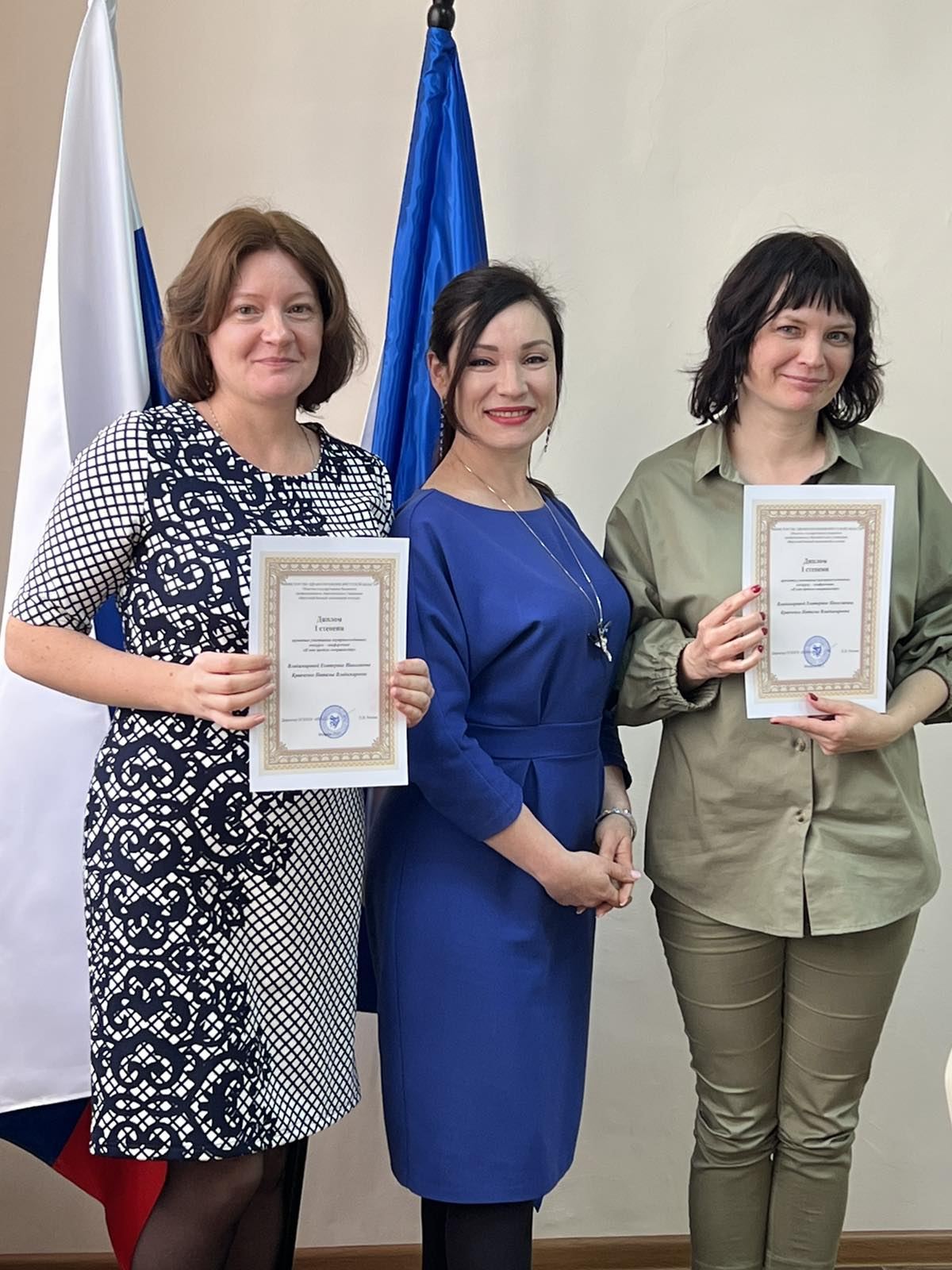 